Här hittar du information om det som kan vara bra att veta under tiden du bor här. Du hittar också tips på sevärdheter, förslag till utflykter, transporter, shopping mm. Förändringar sker snabbt bla restauranger byter namn, upphör eller flyttar liksom allt annat här i vårt Ban Phe.Uppdaterad november 2016.Adressen till Thailand Dream Village163/17 Moo 4, T.Klang, Muang, Rayong 211 60Tel. 038647240Kontoret öppet			måndag-lördag 08.00-17.00				söndagar, under högsäsong	               			Tel. +66 (0)38647240Emergency kontaktSak Manager			Tel. +66 (0)850722171Waan				Tel. +66 (0)943242881Gae hotline			Tel. +66 (0)875816699Mail Sak				sak@thailanddreamresort.comMail Gae				gae@thailanddreamresort.comViktiga telefonnummer		Emergency number			Tel. 191, från thainummerTouristpolice 		Tel. 1155, från thainummer  Touristpolice		Tel. +66 (0)38638199Police Rayong			Tel. +66 (0)38611111Bangkok Rayong Hospital		Tel. +66 (0)38612999Ambulance BKK Rayong Hospital	Tel. +66 (0)38921999Immigration (Maptaput)08.30-16.30 måndag-fredag		Tel. +66 (0)38684544Swedish Embassy BKK		Tel. +66 (0)22637200Bra gratis guide över Ban Phe, Mae Phim, Mae Rumpung och Rayong.www.alltomthailand.comwww.ban-phe.comPOOLREGLERAlla bad sker på egen riskDuscha före badBadkläder ska bäras i poolen, små barn ska ha badblöjaInget glas eller porslin vid poolenPersoner som har infektioner av något slag får ej bada i poolen.AAdress Thailand Dream Village163/17 Moo 4, T.Klang, Muang, Rayong 211 60Tel: +66 (0)38647240AffärerLängs vägen till stranden finns det ett flertal små shopar som har det nödvändigaste, vatten, dryck, youghurt, ägg och annat smått och gott.Hjorts shopTel. +66 (0)831141917Poms BageriErbjuder kanelbullar, toscakaka, tekakor, ljust och grovt bröd.Ring och beställ för att vara säkra på att få färska bakverk påmorgonen.Tel. +66 (0)896032609 Tesco LotusLigger i början av Ban Phe på höger sida öppet 6:00-21:00Ej öl och spritförsäljning före kl. 11:00 och inte mellan kl. 14:00-17:00.MakroStrax efter Tesco Lotus på samma sida öppet 7:00-21:00 Ej öl och spritförsäljning före kl. 11:00 och inte mellan kl. 14:00-17:00.PetrasInne i Ban Phe, längs huvudgatan höger sida före Seven Eleven har allt vad man kan tänkas behöva och det hon inte har fixar hon fram, färskt bröd tom mörkt och andra goda bakverk. O´Learys S.B.DInne i Ban Phe på vänster sida stort utbud på svensk mat bland annat.Har även bageri.Seven ElevenFinns det ett flertal inne i Ban Phe, har en hel del smått och gott, bla telefonkort, myggspray bla sketolene som är det bästa mot dessa plågodjur.   Big CTa av till höger när du kört igenom gamla Ban Phe följ den stora vägen mot Sukhumvit och Big C ligger på vänster sida.AmbassadSvenska Ambassaden i Bangkok20th Floor, One Pacific Place 140 Sukhumvit Road, between soi 4 and soi 6, Bangkok 10112 Thailand
Tel. +66 (0)22637200AmbulansRing Bangkok Rayong HospitalTel. +66 (0)38921999ApotekI Ban Phe på flera ställen, det närmaste vid Tesco Lotus.Även i Chakphong det lilla samhället man passerar på väg mot Mae Phim ATM-automaterFinns på många ställen, vid 7-elevbutiker, utanför bankerna,Utanför Tesco Lotus mm.BBankerKasikorn Bank och Bangkok Bank ligger längs huvudgatan i Ban Phe. Siam Commercial Bank ligger vid Tesco Lotus.BiluthyrningAllo Car Tel. +66 (0)853928411E-mail: rayongrent@gmail.comJeab på Kims BeachTel. +66 (0)815701766BlommorLängs huvudgatan i Ban Phe och på marknaderna.BokhandelFinns utanför Tesco Lotus.BrandstationNödnummer 191Tel. +66 (0)38638199BussSongtaew små lastbilar med flak, blåa (lokalbuss som det kallas här) går från Suan Son Beach till Ban Phe för 20 bath.Till Rayong från Suan Son beach 25 bath.Till Rayong kan man även ta en vit songtaew från Oborta ”kommunhuset”, som ligger i slutet på vägen som leder till TDV från Suan Son Beach, kostar 30 bath men går lite snabbare och i regel inte så mycket passagerare.  Buss till Bangkok (Cherdchai Tour) till Eastern Terminal Ekkamai från Ban Phe, ca 170 bath enkel resa, ca 320 bath om man löser tur och retur. Tidtabell 07.00 08.00 09.00 11.00 12.00 13.00 14.00 16.00 17.30Fredag-söndag 18.30Kolla vid busstationen inne i Ban Phe, då turer ställs in eller ändras.Buss från Bangkok till Ban Phe, (Cherdchai Tour) från Eastern Terminal Ekkamai.Varje hel timme från kl. 05.00 till 18.00, tidtabellen ej helt att lita på! Minibuss till Bangkok Victory Monument från Ban Phe från kl. 05.00-18.30, var 40:de minut. C-DCaféerDet Finns många små caféer längs vägarna och inne i Ban Phe.InnercaféLigger på höger sida längs huvudgatan i Ban PheCyklar uthyrningKontoret			Tel. +66 (0)38647240Poms Bageri 		Tel. +66 (0)896032609Jampa 			Tel. +66 (0)821189469			Tel. +66 (0)898335418Finns även ett flertal uthyrare bla längs stranden Suan Son Beach.DykningDive ZoneMae Phim	Tel. +66 (0)808297601Anordnar också utflykter av skilda slag såsom Flottfärd med eldflugor, Buddha på berget mminfo@divezonethailand.com Rayong Dive CenterMot Mae Phim skylt står vid avtagsvägen.www.rayongedivecenter.comTel. +66 (0)83430588 OanTel. +66 (0)946187296E-FElektricitetElen är 220 volt. Det förekommer kortare strömavbrott men är inte särskilt vanliga. Varje hus har en el-central med automatsäkringar i vardagsrummet.FrisörerIkonLängs huvudgatan i Pan Bhe engelsktalande.Tel. +66 (0)854355991Finns även många små frisörsalonger längs vägarna som klipper bra till ett pris av ca 100 bath. Det är bara att chansa.GGolfbanor nära TDVEn bra och aktuell förteckning över golfbanor i området finns på http://www.pattayasports.org.De banor som finns inom c:a en timmes bilresa från TDV är:Golfklubbor kan hyras och kostar ca 500 - 600 THBGym och ThaiboxningPower House GymMot Chakphong strax efter seven eleven på höger sidaÖppet		07.00-21.00Pris		100 bath/dag		750 bath/månadTel. 		+66 (0)852850388 MickePhe FitnessLigger ca 400 meter efter Tesco Lotus till höger, skylt vid avtagsvägen. Öppet		08.00-12:00 och 17:00-21:00Tel. 		+66 (0)879100968TDV GymLigger på TDV3, Biljetter säljs på kontoret village 2 eller kontoret village 3Öppet 		06.00-20.00Pris		100 bath/dag		350 bath/vecka		750 bath/månadSuan Son Beach Muay Thai & fitness Kör ner till strandvägen tag vänster tredje avfartsvägen till vänster finns skylt vid avtagsvägen, adress 153/5 moo 6 Klaeng.Öppet		08.00-12.00 och 16.00-20.00Tel. 		+66 (0)664293668H-I-JInternetHusägarna har individuella lösningar på detta.Stäm av med husägarna vad som gäller för deras respektive hus.Finns tillgång till internet utanför kontoret i village 2 och på restaurangen i village 3.Internet finns också på många restauranger och caféer.K-L	Läkare Bangkok Rayong Hospital		Tel. +66 (0)38612999Dr Kovit Tarasak i Ban PheÖppet från 17.00			Tel. +66 (0)38651913Vårdcentralen i Chakphong		Tel. +66 (0)38648382M-NMarknaderVarje måndag och torsdag från 15.00 - ca 20.00 är det marknad inne i Ban Phe. Stor kvällsmarknad.Nya Ban Phe Market öppet varje dag.”Flytande marknad” är på gång inne i Ban Phe.Kör ner mitt emot polisstation står skylt Ina Siewiev på skylten vid avtagsvägen.Det finns även ett antal mindre marknader olika dagar bla på väg till Mae Phim. Öppet oftast på eftermiddagarna. Marknaden i kurvan tisdag, torsdag och lördag.Marknaden bakom Seven-Eleven mot Chakpong första avtagsvägen till Sukumhvit onsdag och söndag.Massage, SPA, manikyr och pedikyrJampa MassageLigger på väg ner till Suan Son Beach på höger sida.Tel: +66 (0)821189469 eller +66 (0)898335418 Boa MassageLigger längs vägen ner till stranden i Safir VillageTel. +66 (0)890825387 Bee HappyCa 8 km mot Mae PimTel. +66 (0)872671417Wong, Freedom beachCa 9 km mot Mae PhimTel: +66 (0)897976778Kim BeachCa 9 km mot Mae Phim.Tel: +66 (0)38649041 eller +66 (0)8134001153 Bua Sawan Beauty & SpaEn härligt avslappnande miljö där det finns olika sorters behandlingar, ring gärna och boka. Ca 8 km mot Mae Phim avtagsväg till vänster strax före det första höghuset på höger sida  (Chrystall Beach). Följ avtagsvägen ca 150 meter, skylt finns på höger sida. Tel. +66 (0)38648919Finns många fler massageställen både i Ban Phe och dess omnejd.MobiltelefonDet finns en uppsjö av kontantkort att köpa till sin telefon, billigare att använda än sitt svenska abonnemang. Finns att köpa bla på Tesco Lotus, Dtac som ligger inne i Tesco Lotus Seven-Eleven butikerna och på många ställen längs huvudgatan i Ban Phe.Moppe- och biltvättKör mot Mae Phim ej längs Suan Son Beach, ligger ca 400 meter från Oborta ”kommunhuset”, på höger sida, står en rad med tvättmaskiner utanför huset. Ca 70 bath för att få moppen ordentligt tvättad.MotorcyklarHyra av motorcyklar finns bla på TDV, Kim Beach, Wong och på ett flertal restauranger längs Suan Son Beach.Hyra av motorcykel med sidovagn. ”Sareng” eller ”Samlow” TDV, kontakta personalenDow på Restaurangen TDV 3		Tel. +66 (0)805748925K. Wong Art, engelsktalande		Tel. +66 (0)897976778Jeab, engelsktalande			Tel. +66 (0)815701766Jampa, svensktalande		Tel. +66 (0)821189469Micke, svensktalande			Tel. +66 (0)852850388Pom, engelstalande			Tel. +66 (0)896032609www.pomsbageri.com		Ning, svensktalande			Tel. +66 (0)830327500					O-POptikerTop Charoen OpticalLiggger längs huvudgatan i Ban Phe på höger sida.Leks OptcialLigger på huvudgatan i Ban Phe på höger sidaTel. +66 (0)946899812Nit Watch & OpticalLigger på huvudgatan i Ban Phe intill Krungthai Bank.Tel. +66 (0)851038068PolisTouristpolice 			Tel: 1155Tel. +66 (0)38638199Police Rayong			Tel: +66 (0)38611111PostLängs huvudgatan i Ban Phe på vänster sida innan man kör in i gamla Ban Phe.RRestaurangguideDet finns åtskilliga restauranger både i Ban Phe, Suan Son beach och längs vägarna, här förslag på några!Ban Suan Samed, bara thailändskt namn บานสนเสม็ด, Kallas också 34-an, första restaurangen på väg ner till stranden.Tel. +66 (0)805745222Tel. +66 (0)876070222Dow-s restaurang TDV Village 3.Tel. +66 (0)805748925TorpetLigger i safir Village 600 meter Från TDV mot Suan Son Beach Friendly BarTill vänster på strandvägen efter fiskarna Mamas o Papas, röd skylt med namn på Thai! ฟาฬบLängs Suan Son Beach, god thaimat.Pinery Parks restaurangLängs Suan Son Beach.Luckys KitchenLigger inne i Pinery Park vid poolhuset.Ban Bhee SeefoodLigger mot Ban Phe strax efter första avtagsvägen mot Sukumhvit.Restaurang med endast thailändskt namn Yaso(Går också under namnet alphyddan) ligger längs strandvägen innan Lotus på höger sida mittemot där fiskarna håller till. God och kryddstark mat, billigt.Biscotti  Öppet 11.00 – 22.00 kör mot Mae Phim ta till vänster efter Seven Eleven, därefter första avtagsvägen till höger där skylt finns med restaurangens namn. Tag nästa till höger där också skylt visar vägen. Tel. +66 (0)97811368MookaLigger mot Ban Phe tag av till höger på första avtagsvägen mot Sukhomvit Road. Skylt på vänster sida visar var ni ska ta av. ChristiesBan Phe längs huvudgatan, efter Seven Eleven på höger sida.The Pina Wine Bar & Pizza(Ban Phes egen skybar två våningar högt)Ligger i Ban Phe ta av till vänster mittemot polisstationen. Finns skylt med namnet Ina Seaview. Restaurangen ligger inne i guesthouset. O´Learys S.B.DBan Phe i slutet av huvudgatan på vänster sida innan man kör in i gamla Ban Phe. Baan Rabeang MaiSeafoodrestaurang som ligger på andra sidan Ban Phe, passera genom gamla Ban Phe, efter den öppna platsen på vänster sida ligger restaurangen. God fisk och fina skaldjur!Tel. +66 (0)38651107WangbornÖppet 11.00 - 21.00. Thai, europeiskt och pizza, mkt god mat till bra priser. Ligger mot Mae Phim på vänster sida ca 3 km.Tel. +66 (0)892495050Kun Krai (kinesen)Stor restaurang ligger på höger sida efter Wangborns mittemot polisstationenHot pot restaurangÖppet kvällstid från ca 18.00 (tyvärr inget namn som är läsbart) ligger mot Mae Phim efter första avtagsvägen mot Sukumvit. Vänster sida kolla efter delvis gula träbord och stolar, mittemot finns en blå bensinmack. Buffé där man lagar sin egen mat på en grill som ställs på bordet. Krua Aim Thip (Rutiga duken)Öppet kvällstid från ca 18.00, ligger mot Mae Phim på vänster sida, träbänkar och träbord (tidigare rödrutiga dukar därav namnet). En T-market ligger på andra sidan vägen. Mycket god thaimat.Bari LamaiTag till vänster när man kommer till strandvägen ca 2 km. Ligger i den 90 gradiga kurvan på höger sida. Tel. +66 (0)386472345Sunflower Boat Bar BistroTag till vänster när man kommer ner på strandvägen efter den 90 gradiga kurvan ca 200 meter på höger sida ligger restaurangen och även båten MS/Sunflower.  Fiskrestaurang, Steak & Wine(Lilla classic forrest) mysig miljö. Kör längs Suan Son Beach förbi Bari Lamai. Ca 100 meter innan vägen delar sig ta till höger vid en cocacola skylt och även skylt Steak & Wine. Restaurangen ligger på vänster sida ca 50 meter in på vägen.Family restaurangLigger mot Mae Phim höger sida precis före bron, kurvan och komplexet Oriental Beach.Chomtalay ”Gropen”Ligger på väg till Mae Phim håll utkik efter Thai hem på vänster sida, restaurangen ligger vid första avtagsvägen till vänster i en ”grop”.Kim Beach restaurangLigger längs vägen på vänster sida ca 9 km mot Mae Phim mittemot Novotell.Tel. +66 (0)38649041 eller +66 (0)813401153Pramong KitchenKör mot Mae Phim förbi Mariott Hotel precis innan man kommer till nästa höga hotell går en liten väg ner till höger finns skylt med restaurangens namn kör till vägens slut. Trevlig miljö och god fisk och goda skaldjur.Tel. +66 (0)914380842 eller Tel. +66 (0)804538524Tamnanpar Classic Forest Spa & RestaurantTel. +66 (0)388652884 eller +66 (0)38652879Classic Forest Restaurant, ca 15 km från TDV, ligger en av Thailands mest spännande restauranger! Tamnanpar är, som namnet indikerar, formad som en regnskog, med små vattenfall, tropiska blommor och fåglar, och med en gigantisk fisk importerad från Amazonas! Maten är också exotisk, med krokodil- och hjortkött på menyn. Och thaimaten är god. Se till att dricka mycket öl eller annan vätska så du får anledning att besöka och uppleva de speciella toaletterna. Finns också Natural Spa, i samma tropiska djungelomgivning. Mer information på www.tamnanpar-rayong.com. SShoppingSmåaffärer längs huvudgatan och vid pirerna med souvenirer, badleksaker, foppatofflor, flipflop, kläder såsom saronger, shorts m.m. Ett litet större utbud ligger efter Christies Restaurang där det bla finns t-shirts, klänningar, skjortor mm.Viyada placeEtt litet shoppingcenter med tre affärer, skor, t-shirts, badkläder mm.SjukhusBangkok Rayong Hospital		Tel. +66 (0)38612999SkolaEastern Swedish SchoolTel. +66 (0)835784440Mail. info@svensskolabanphe.sewww.svenskkolabanphe.seSkräddareFinns mittemot Novotell som ligger söder om Suan son Beach mot Mae Phim.StränderFinns åtskilliga bara att leta sig fram till favoritbeachen, några förslag.Suan Son BeachCa 900 meter, vår egen strand som har fräschats upp på många ställen och dessutom har ett flertal bra ställen där det är gott att både äta och dricka, bra priser.  Kim beachCa 9 km, kör mot Mae Phim strax efter Novotell, skylt visar vid avtagsvägen. För hämtning ring.Tel. +66 (0)38649041 Tel. +66 (0)813401153.Freedom beach, WongAvtagsvägen före Kim Beach finns skylt. För hämtning ring Mr Wong Tel. +66 (0)89797688.Bee Happy beachMot Mae Phim före Novotel, namnet står på en träskylt. Tel. +66 (0)872671417.Laem Mae PhimCa 10 km förbi Kim Beach . MaerampungCa 10 km norr om Ban Phe.T-U-VTandläkareBangkok Rayong Hospital 		Tel. +66 (0)38612999Dental Care Clinic i Ban Phe	Öppet 09.00-20.00 Tel. +66 (0)38651626Transporter och TaxiTDVHjälper till med transporter vänd er till kontoret Tel. +66 (0)38647240Dow på restaurangen på TDV3. Tel. +66 (0)805748925.Hjorts shopligger på vägen ner till stranden på höger sidaemail. yut.hjort@gmail.com 		Tel. +66 (0)831141917 Kim Beach				Tel. +66 (0)38649041 Tel. +66 (0)83401153.Freedom Beach Mr WongTel. +66 (0)897976778Taxi genom Hjorts shop, engelsktalande 	Tel. +66 (0)831141917Ban Phe service			Tel. +66 (0)87671317Mail info@banpheservice.comTaxi Mr. Jaron Joraka	 engelsktalande 	Tel. +66 (0)819832661Taxi Tom Tom, engelsktalande		Tel. +66 (0)899306044 Taxi Jukkarin, pratar lite engelska	Tel. +66 (0)88198252 Taxi Camry-Rayong Mr Kittisak engelska	Tel. +66 (0)807871667Taxi Mr. Iittidech Loylaliew		Tel. +66 (0)8299950Taxi Ban Phe			Tel. +66 (0)850843400Taxi Rayong 			Tel. +66 (0)879424426Taxi Den 				Tel. +66 (0)818616063 Taxi Wee	mail			Tel. +66 (0)925757633lek-vee@hotmail.comwww.pattaya4leisure.comSarängtaxi				Tel. +66 (0)868219857Public Taxi från flygplatsen Suvarnabhumi till TDV ca 2000-2500 bath enkel resa.Taxi från Ban Phe till TDV ca 200 bath Taxi från Rayong till TDV ca 400 bath TvättKan lämnas in på TDV-s kontorFinns också många små tvättinrättningar längs vägarna.VisumFörlängning av visum görs på Rayong Immigration Office iMaptaphutHuai Pong, Mueng Rayong District, Rayong 21150Tel: +66 (0)38684544Att göra i Ban Phe med omnejdRayong Aquarium1 km utanför Ban Phe, man satsade väldigt mycket när man byggde Rayong Aquarium, trots det håller man priserna nere.  Entré vuxen 30 bath, barn upp till 15 år 10 baht fri entré för barn under 120 cm och vuxna över 60 år. Är garanterat värt ett besök. Stängt måndag-tisdag, öppet onsdag-fredag 10.00-16.00 lördag-söndag 10.00-17.00. Båttur med Sunflower                  Heldagsutflykt med snorkling, bad, lunch, fina stränder.www.mssunflower.comMats			Tel. +66 (0)983834069Stikkan			Tel. +66 (0)861551004Yupha			Tel. +66 (0)874562896Stuart			Tel. +46 (0)734097997Mail			info@mssunflower.com			Båttur med Vilda Rune 			Tel. +66 (0)946921886Speedboat till paradissträndernaEn kort båttur från fastlandet ligger ett flertal små öar som man kan besöka över en dag. De flesta har fina stränder och vattnet här ute är mycket klarare än inne vid fastlandet. Populärast är Koh Thalu, finaste stränderna i området, picknick och snorkling.(Snorklingen är helt ok, men inga korallrev i regnbågens färger).Koh Kudi, bad och snorklingKoh Mannklang, mindre ö för bad och snorklingKoh Mun Nai, (sköldpaddsön), sköldpaddsreservat, där man föder upp och försöker bevara jättesköldpaddor.Bokning via, Mr Wong, Kim beach eller någon av resebyråerna i Ban Phe.Sopha Botanisk trädgård Denna trädgård ligger i närheten av Ban Phe, och är ett hem för många olika blommor. Ett 100-års-gammalt Thai-hus i gammal stil i trä Ban Chiang stil. Öppet dagligen utom på torsdagar mellan 8.00 - 17.00. Inträde: 50 Baht /person. Wat si wa no phat, tempel igger ca två km från TDV, tag till vänster vid Oborta. Går ej att missa ligger på vänster sida. Krung Kasam, ”Aptemplet”Ligger mot Kim beach. Håll till vänster i den skarpa kurvan där vägen delar sig. Finns en skylt där det står Otap Village. Följ vägen tills ni kommer till ytterligare en skylt med Otap Village ta vänster. Fortsätt rakt fram och templet ligger framför er uppe på berget. Ett oansenligt tempel men med mycket apor att mata och titta på. Kul för barnen glöm inte att köpa bananer med er.Ta PongMellan Ban Phe och Rayong, stor inhemsk thailändsk marknad.The Park adventureCa 35 km från Ban PheMoutainebike, fyrhjuling och kanotpaddling.www.theparkadventure.comCanopy adventures Cable rides rainforest tourHär åker man linbana över regnskogen. Ligger i Nationalparken Kao Yai Da!www.canopyadventuresthailand.comTel: +66 (0)34148856Tel: +66 (0)878945801Vattenlandet Classic ForestHär finns numera även ett vattenland med rutschkanor och pooler som både barn och vuxna kan ha kul i lite omväxling till våra egna pooler. Restaurang finns på samma område. Pris 200 bath/person finns även combibiljett 300 bath/person som också gäller för en flytande hinderbana.Tel. +66 (0)38928 222Suphattraland 30 kilometer från Rayong ligger, en vidsträckt trädgård som är öppen för allmänheten. Där växer suckulenta mangosteen, durian och rambutan. Dom brukar mogna runt April-Juni. Öppet dagligen från 8.00 - 18.00. Inträde är 200 bath/person. Mat + biljett kan fås för 350 bath/person.Välkomstdrink kokosnöt, fruktbuffé och papayasallad.www.suphattraland.surprisethailand.comKoh SametDen stora T-formade ön som ligger ca sju kilometer rakt utanför Ban Phe. Koh Samet är ca 7 km lång och endast 1 km bred.På ön Koh Samet bor det endast ca 1,000 människor och ytan är ca 5 km².Koh Samet blev en nationalpark 1981 och precis som på alla andra nationalparker måste en avgift erläggas innan man kan gå in. Avgiften är på 200 THB för utlandsturister (100 THB för barn) och 40 THB för Thailändska turister. Man betalar bara en gång och inte vid varje landstigning om man skulle besöka flera öar.Till Koh Samet tar man sig bäst med båt från Ban Phe färjeläge har avgångar till Koh Samet varje dag från kl. 07:00 - 17:00. Det går färjor till två ställen på Koh Samet, dessa är:Na Dan Pier ca 30 min, 100 bath t/rVong Duan Beach ca 45min, 120 bath t/r, tre avgångar per dag första turen 09:30 Vill man åka speedbåt från Ban Phe går det också bra. Detta kostar ca 1,000 THB. Koh Samet är såpass liten ö att man tar sig runt hela ön på en dag.  Koh Samet har länge varit ett populärt turistställe för thailändare själva men har under senare år fått fler och fler utländska turister. De flesta thailändska turister kommer från Bangkok som endast ligger 3 timmar bort. Stränderna på Koh SametHat Sai Kaew eller Diamond beachSom den också kallas är den längsta och populäraste stranden på Koh Samet. Den ligger uppe på nordöstra sidan och är c:a 780 meter lång. Denna strand väljer den som ändå vill ha lite hålligång men samtidigt vill njuta av en paradislik strand. Sanden är nästan snövit och puderfin på Hat Sai Kaew precis som den är på de övriga stränderna på Koh Samet. Ao Vong DuanÄr en 500 meter lång halvmåneformad strand med Koh Samets mest spektakulära soluppgång. Sanden är precis lika fin som på hat Sai Kaew och atmosfären är trevligt tillbakalutad. Ao PraoÄr den enda stranden på västra kusten av Koh Samet och här finns några mer eleganta hotell. Stranden är c:a 200 meter lång och mycket fin. Solnedgången vid Ao Prao vid klart väder är ett minne för livet! Övriga stränderResten av stränderna är från norr till söder är Ao Phai, Ao Tapthom, Ao Nuan, Ao Cho, Ao Thian, Ao Wai, Ao Kiew nanok, Ao Pakarang och Ao Karongi. De är alla vackra stränder med den för Koh Samet så karakteristiska vita, finkorniga sanden.Ju längre söder ut på ön man kommer, ju färre turister ser man."Hat" betyder strand, ordet "Ao" betyder bukt och "khao" betyder berg. "Ban" betyder by men kan också betyda hus eller hem och "wat" betyder tempel.Se karta över Koh SametKartor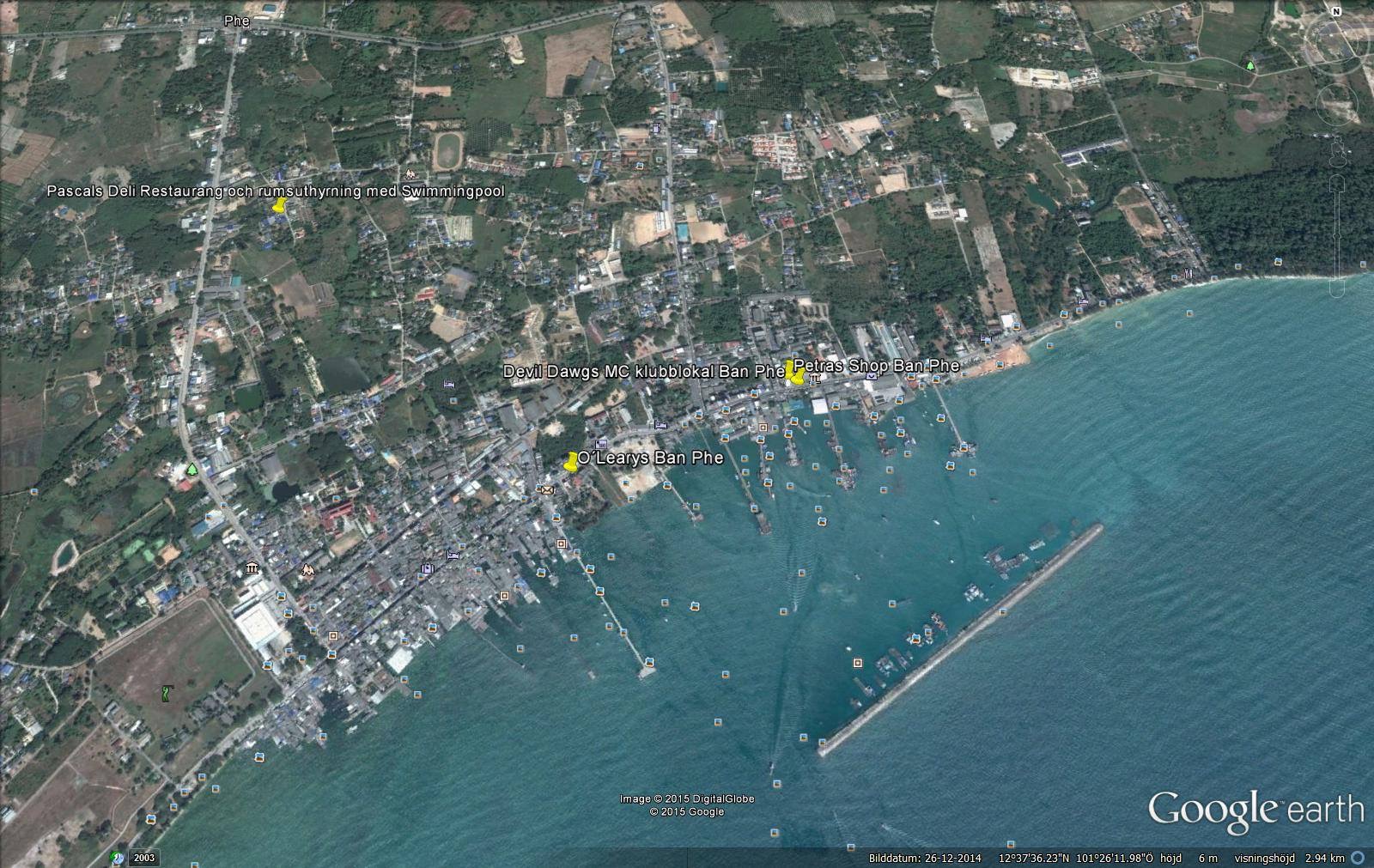 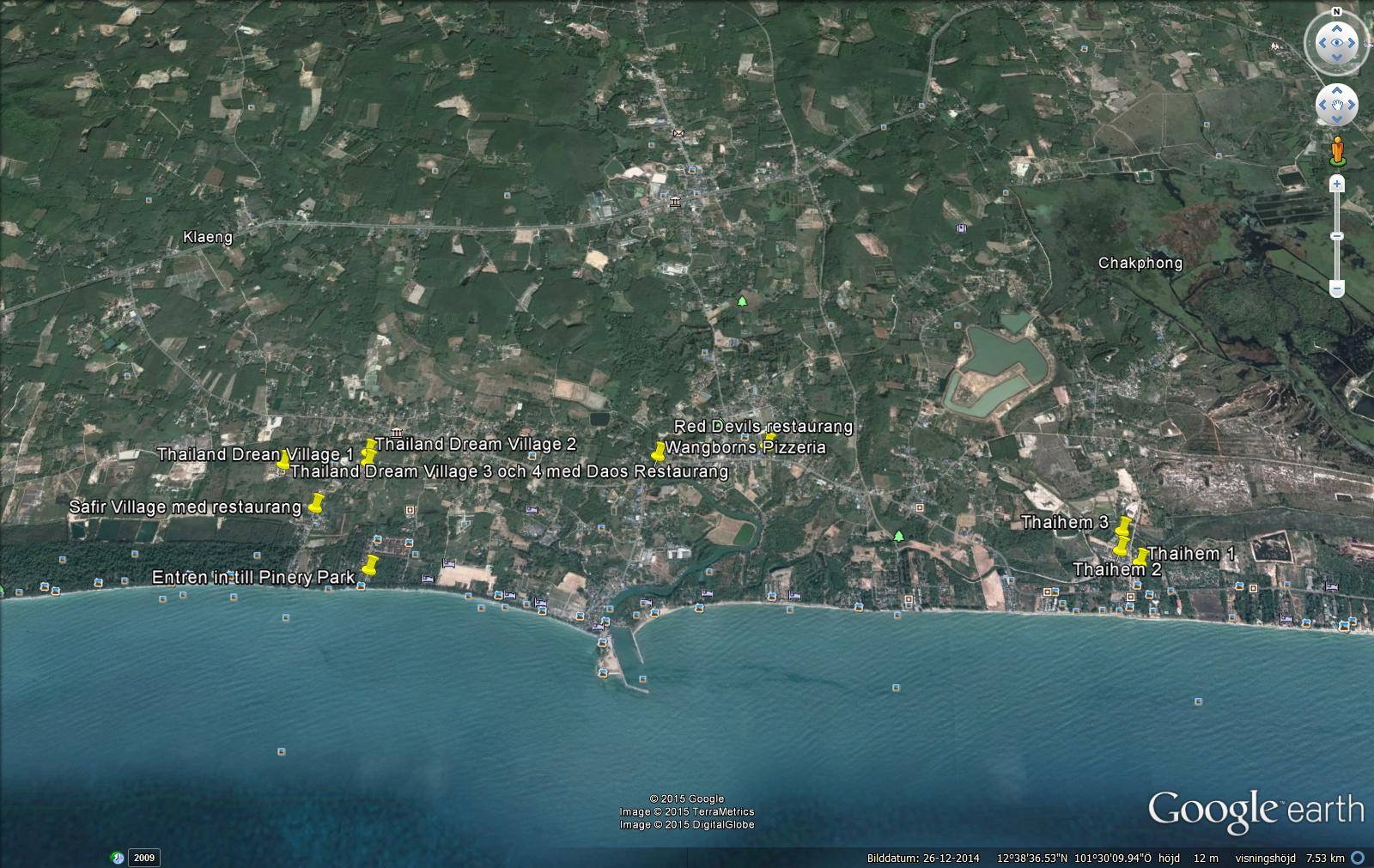 Att göra i RayongWat Pa PraduDetta tempel har en vilande Buddha som är 12 meter lång och som konstruerades under Ayutthaya-epoken och olik andra vilande Buddhor vilar denna på sin vänstra sida. Sukhumvit Road i Rayong.Ten Pin Bowling Är en familjeaktivitet på Star Bowling Centre på Star Hotel i Rayong. Har 26 banor med datasystem, är öppet från 10:00 till midnatt.  Shopping RayongPassion ”fd Laem Tong”Ligger i centrum, shoppinggalleria öppet vardagar 	11.00 -21.00lördag söndag 	10.00-21.00 Central PlazaLigger längs Highway nr 3 utanför centrum på vänster sida när man kommer från Ban Phe. Shoppinggalleria öppet vardagar 	10.30-21.00lördag söndag 	10.00-21.00Home ProHushållsartiklar, trädgårdsmöbler, grillar, inredning för badrum och kökÖppet		 09.00-21.00.På nedre plan finns även restauranger lite marknadsstånd, hårsalong, försäljning av telefoner och telefonkort.   Lotus TescoHar större utbud än i Ban Phe. Inte bara mat utan kläder prylar mmÖppet 		06.00-23.00Big CLigger längs Highway nr 3 utanför centrum på höger sida när man kommer från Ban Phe. Har ett stort utbud av det mesta.Finns nu också inne i PassionMakroMittemot Big C.Global HouseLängs Highway nr 3 på vänster sida i slutet av Rayong. Golfbanaca greenfee inkl caddiefee, THBEastern Star GC1000 - 1500 Emerald GC1000 – 1500Thai Navy, Plutaluang800 – 1500Wangjuntr, Highland Course2600Wangjuntr, Valley Course1000 – 1500Rayong Green Valley1500 – 2000St. Andrews 20002000 - 2500 